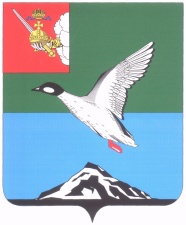 АДМИНИСТРАЦИЯ ЧЕРЕПОВЕЦКОГО МУНИЦИПАЛЬНОГО РАЙОНА П О С Т А Н О В Л Е Н И Еот 29.10.2018 									         № 1426г. ЧереповецО прогнозе социально-экономического развития Череповецкого муниципального района на 2019 – 2021 гг.В соответствии со статьями 169 и 173 Бюджетного кодекса Российской ФедерацииПОСТАНОВЛЯЮ:Одобрить прилагаемый прогноз социально-экономического развития Череповецкого муниципального района на 2019 – 2021 годы, применяемый для составления проекта бюджета района на 2019 год плановый период 2020 и 2021 годов. Постановление подлежит размещению на официальном сайте Череповецкого муниципального района в информационно-телекоммуникационной сети Интернет.Временно исполняющий полномочия руководителя администрации района, заместитель главы района  							А.В.ЕльцовОдобрен постановлением администрации района от 29.10.2018 № 1426Прогнозсоциально-экономического развития Череповецкого муниципального района на 2019 год и плановый  период 2020 и 2021 годовПрогноз социально-экономического развития Череповецкого муниципального района на 2019 год и плановый период 2020 и 2021 годов разработан на основании:сценарных условий, разработанных Министерством экономического развития Российской Федерации и рекомендованных Департаментом стратегического планирования Вологодской области для формирования прогноза развития муниципальных районов и городских округов Вологодской области;Стратегии социально-экономического развития Череповецкого муниципального района на период до 2025 года;  анализа работы за предыдущие годы, статистических и отчетных данных предприятий района, а также основных направлений бюджетной политики Череповецкого муниципального района на 2019 год и плановый период 2020 и 2021 годов.При формировании прогнозных показателей учтены тенденции развития экономики района и его социальной сферы в 2017 году и январе - августе 2018 года.1. Основные показатели социально-экономического развития Череповецкого муниципального района на 2019 - 2021 годы* по данным за 6 месяцев 2018 года2. Пояснительная записка к прогнозу социально-экономическогоразвития Череповецкого муниципального района на 2019 - 2021 годыСоциально-демографическая ситуацияПо данным территориального органа Федеральной службы государственной статистики по Вологодской области на 1 января 2018 года на территории Череповецкого муниципального района проживало 38911 человек, из них моложе трудоспособного возраста 6,2 тыс. человек, старше трудоспособного возраста  12,5 тыс. человек, таким образом, в трудоспособном возрасте находятся 20,2 тыс. человек. Социально – демографическая ситуация в районе на протяжении последних 5-ти лет не претерпела существенных изменений. В перспективе ожидается сохранение действующей тенденции некоторого  снижения численности населения, в т.ч. трудоспособного. Уровень безработицы в районе стабилен и не превышает 1,5% от численности трудоспособного населения. Средняя заработная плата по району на протяжение последних лет демонстрирует неуклонный рост. В 2017 году средняя заработная плата по Череповецкому району без учета малого предпринимательства согласно данным Вологдастата составила 34369,0 руб. (96,1% от средней заработной платы по региону).В 2018 году планируемое значение численности занятых в экономике района составляет 5196 человек или 94,7% к уровню 2017 года. Уменьшение численности занятых обусловлено прекращением работ ТОСП АО «Уральская энергетическая строительная компания» по монтажу ЛЭП в Абакановском сельском поселении. Сравнивая численность трудоспособного населения и численность занятых в экономике района, необходимо учитывать, что за пределами района, в основном это г. Череповец, работает более 15 тысяч человек. Крупнейшими работодателями района являются ООО «Октябрьское»,  колхоз «Мяксинский», ООО «Русь», ООО «Ботово», ООО «Птицефабрика Малечкино», АО «Вологдаоблэнерго», ООО «Автоспецмаш», ООО «Авиапредприятие «Северсталь», ООО «ЧВС».По итогам 7 месяцев 2018 года средняя заработная плата в Череповецком районе по данным Вологдастата, без учета малого предпринимательства, составила 37844,0 руб. (95% от среднеобластного уровня).По базовому варианту прогноза Минэкономразвития России в 2018 году прогнозируется рост уровня заработной платы – на 9%, в 2019 году на 5,1%, в 2020 году на 5,3%, 2021 году на 6,4%. Фонд заработной платы без учета ФОТ лиц, занятых у индивидуальных предпринимателей, по данным Департамента стратегического планирования Вологодской области в 2017 году составил 2071,2 млн. руб. На конец 2018 года из-за снижения численности занятых ФОТ по нашей оценке составит 2046,2 млн. руб. В 2019 году прогнозируется увеличение ФОТ на 2,3%, в 2020 году на 4%, в 2021 году на 6,6%.Прогноз роста заработной платы и фонда оплаты труда также непосредственно связан с исполнением майских указов Президента Российской Федерации об уровне средней заработной платы работников образования, культуры, здравоохранения и социальных услуг, а также                         с одобренным Правительством РФ законопроектом о повышении МРОТ                  с 1 января 2018 года.  ЭкономикаОснову экономики Череповецкого муниципального района  составляют: сельское хозяйство, промышленность и транспорт.Оборот предприятий и организаций района в действующих ценах в 2017 году составил 8497,0 млн. руб. В расчете на 1-го жителя оборот предприятий и организаций составил 216,7 тыс. руб. За 8 месяцев 2018 года оборот предприятий и организаций района в действующих ценах составил 5418,9 млн. руб. В расчете на 1-го жителя оборот предприятий и организаций составил 139,3 тыс. руб.ПромышленностьПромышленное производство района сосредоточено в двух основных отраслях: обрабатывающие производства и производство и распределение электроэнергии, газа, пара и воды.По итогам 2017 года промышленными предприятиями района  произведено продукции на сумму 533,3 млн. руб., на 2018 год прогнозируется увеличение показателя на 4,5% к уровню 2017 года. За 8 месяцев 2018 года предприятиями обрабатывающей промышленности произведено продукции в таком же объеме как за аналогичный период 2017 года. Объем промышленного производства в отрасли производства и распределения электроэнергии, газа, тепловой энергии и воды за этот же период увеличился на  8,2 % к уровню 2017 года. По данным  Минэкономразвития России в 2018 году прогнозируется рост промышленного производства на 2,5%, в 2019 году на 2,1%, в 2020 году на 2,6%, в 2021 году на 2,9% . Агропромышленный комплексЧереповецкий район является одним из крупнейших сельскохозяйственных районов области. Доля района в региональном производстве сельхозпродукции в 2017 году представлена следующими показателями и составила: молоко – 8%, мясо скота и птицы - 4%, яйцо – 20%, картофель – 9%, овощи открытого грунта – 1,4%, зерно – 2%, льнотреста – 5%. Резко снизилось производство мяса с 22% в 2016 году до 4% в 2017 году ввиду прекращения производства мяса свинины.В сельском хозяйстве района на 1 января 2018 года занято 1100 человек, действует 13 сельхозпредприятий, 11 фермерских и 16000 личных подсобных хозяйств. Общая стоимость продукции, реализованной сельхозпредприятиями района в 2017 году,  составила 1267 млн. руб., снижение  на 40 %  к 2016 году. Всего в 2017 году произведено продукции на 1614 млн. руб. Снижение объема сельхозпроизводства связано с закрытием таких сельхозпредприятий, как СХПК (колхоз) «Аксеново», СХПК «Овощной», ЗАО «Ботово», ООО «СПК Уломское». Также в результате чрезвычайной ситуации природного характера (длительные дожди) резко снизилось производство сочных и грубых кормов, картофеля и овощей открытого грунта.Всего по итогам работы за 9 месяцев 2018 года сельхозпредприятиями произведено продукции на 1510,0 млн. руб. или 76% от прогнозируемого на 2018 год показателя. ПрибыльВ 2017 году прибыль прибыльных предприятий составила 275 млн. руб., на 2018 год прогнозируется увеличение показателя на 3,7% к уровню 2017 года. По данным Минэкономразвития России прибыль прибыльных предприятий будет иметь следующую динамику: в 2018 году рост на 3,7%, в 2019 году на 3,3%, а в 2020 году на 5,7%, в 2021 году на 8,5%. Потребительский рынокСитуация на потребительском рынке района в 2017 году оставалась стабильной и характеризовалась высоким уровнем насыщения продовольственными и непродовольственными товарами. Торговлю на территории района согласно данных дислокации осуществляют 294 магазина (в т.ч. 8 торговых сетей «Пятерочка», «Дикси», «Чикаго», «Семья», «Каравай», «Северный градус», «Пищеторг», «Северный»), развозной торговлей охвачено 243 населенных пункта.Оборот розничной торговли в 2017 году составил 3468,9 млн. руб.,       объем оказанных платных  услуг - 292,4  млн. руб.Администрацией района были организованы ярмарки на праздновании дня района и выборах в органы местного самоуправления. * по данным за 6 месяцев 2018 годаЗа 8 месяцев 2018 года оборот розничной торговли составил                          2122,9 млн. руб., или 59,9% от запланированного. Согласно прогнозным данным Минэкономразвития России в 2018 году планируется увеличение оборота розничной торговли на 2,2%, в 2019 году на 4,2%, в 2020 году на 3,6%, в 2021 году на 4%.Объем платных услуг в 2018 году по согласованию с Департаментом экономического развития Вологодской области запланирован на уровне 304,1 млн. руб. По факту объем платных услуг за 6 месяцев 2018 года составил 202,2 млн. руб. Рост объема платных услуг по данным Минэкономразвития России               составит в 2018-2021 годы 4,0% - 4,8%. В основе прогнозируемой динамики роста лежат данные об увеличении цен и тарифов на оказываемые услуги.Инвестиции в основной капиталВ  2017 году объем инвестиций в основной капитал в Череповецком районе составил 324,1 млн. руб. Существенное влияние на величину показателя оказывает особенность учета  инвестиционных вложений органами статистики, не по месту вложения, а по месту регистрации компании – инвестора. В период с 2013 по 2017 год на территории Череповецкого района было реализовано 111 инвестиционных проекта в различных сферах и отраслях. Лидирует по количеству реализованных проектов сфера торговли – 43,2%, на промышленное производство приходится – 23,4%, сельское хозяйство – 13,5%, туризм – 8,1%, транспорт – 5,4%, жилищное строительство – 6,3%. * по данным за 6 месяцев 2018 годаВ 2017 году в активе Череповецкого района насчитывалось 25 инвестиционных площадок общей площадью порядка 561,6 га. На всех инвестиционных площадках имеется возможность подключения к сетям электроснабжения. Возможность подключения к сетям газоснабжения существует на территории трех сельских поселений: Нелазского, Малечкинского, и Тоншаловского.   За 6 месяцев 2018 года объем инвестиций в основной капитал за счет всех источников финансирования составил 1109,3 млн. руб., в 2,1 раза больше прогнозируемого значения. В 2018 году прогнозировалось увеличение инвестиций в 1,6 раза,                   в 2019 году на 1,2%, в 2019-2020 годы на 2,6%.Жилищное строительствоВ 2017 году введено в эксплуатацию 30,3 тыс.кв.м жилья, 92,6% введенного жилья это ИЖС. В целях стимулирования развития жилищного строительства и улучшения жилищных условий граждан на территории района реализуется ряд муниципальных программ.  В 2017 году 4 семьи получили возможность улучшить жилищные условия по программе «Устойчивое развитие сельских территорий», предоставлены  субсидии на приобретение жилья 3 ветеранам Великой Отечественной войны, 1 молодой семье, 1 инвалиду, 1 ликвидатору аварии на ЧАЭС. Финансирование из бюджетов всех уровней составило 10,42 млн. руб.За 9 месяцев 2018 года 1 семья получила возможность улучшить жилищные условия по программе «Устойчивое развитие сельских территорий», 1 семья по программе обеспечение жильем молодых семей, предоставлены  субсидии на приобретение жилья 1 ветерану Великой Отечественной войны, планируется предоставление одной социальной выплаты по категории граждан - инвалиды 1,2,3 группы, предоставление Государственных жилищных сертификатов 2 ликвидаторам аварии на ЧАЭС. Финансирование из бюджетов всех уровней на 01.10.2018 составило                          3,7 млн. руб.В  рамках областной адресной программы № 7  «Переселение граждан из аварийного  жилищного фонда  на 2013 - 2017 годы» по Череповецкому району  в период  2016 – 2017 г.  построен 13-квартирный многоквартирный жилой дом в с. Шухободь и 38-квартирный многоквартирный жилой дом                       в п. Суда; приобретено 46 жилых помещений. Финансирование из бюджетов всех уровней за 2016-2017 годы  составило 139,75 млн. руб.По данным ФГБУ «ФКП Росреестра» по Вологодской области за 8 месяцев 2018 года включено объектов в государственный кадастр недвижимости общей площадью 31632 кв. м жилья, что составляет 87,9% от запланированного на 2018 год показателя. Все введенное жилье – индивидуальное жилищное строительство.Социальная сфераСоциальная сфера Череповецкого района традиционно включает в себя сферы: образования; здравоохранения; социальной защиты населения; культуры и молодежной политики; физической культуры и спорта.Образование - 14 детских садов (1774 ребенка), 17 школ (3026 детей),          4 учреждения дополнительного образования. Подвоз учеников организован в 13 школах (422 школьника). Все 20 школьных автобусов оснащены тахографами и системой ГЛОНАСС. При двух школах работают интернаты. Все обучающиеся района обеспечены горячим питанием.Социальная защита - На территории муниципалитета осуществляют свою деятельность 2 учреждения социального обслуживания населения: филиал казенного учреждения Вологодской области «Центр социальных выплат», в полномочия которого входит назначение всех мер социальной поддержки населения и Ивановский детский дом-интернат для умственно-отсталых детей. Здравоохранение - БУЗ ВО «ЦРП», 2 районные больницы  в п. Суда и                   п. Тоншалово, 7 амбулаторий  и 28 фельдшерско-акушерских пунктов. Работают 2 дневных стационара на 48 коек, круглосуточный стационар                         на 19 лечебных и 20 паллиативных коек. В здравоохранении района работает 326 человек, в том числе 49 врачей и 144 человека среднего медицинского персонала. Укомплектованность врачами – 76,0% , средним медицинским персоналом – 69%. Специализированную стационарную медицинскую помощь населению также оказывают лечебные учреждения г. Череповца и Вологодской области.Культура - 12 социально-культурных объединений,  в составе которых         2 библиотеки и 24 учреждения культурно-досугового типа,                                          3 межпоселенческих учреждения культуры, 25 зрительных залов (3569 мест).Физкультура и спорт - 32 спортзала, 4 ФОКа,  ООО ЦЛСиО «Карпово», ООО ЦТВС «Адреналин», Комплекс водных видов спорта                      в с.Мякса, 76 плоскостных спортивных сооружения, 9 стрелковых сооружений. Спортом в районе занимается 26,5% населения. Ряд проблем является общим для социальной сферы района в целом,                  в их числе:устаревшая материально-техническая база требует обновления; неудовлетворительное состояние большинства зданий и сооружений социальной сферы; дефицит квалифицированных кадров и старение кадров.Наиболее значимые частные проблемы социальной сферы включают                в себя: неприспособленность зданий Судской детской школы искусств             и Череповецкой районной детской школы искусств в п. Тоншалово;недостаточность мест в детских садах в п. Суда и д.Ирдоматка;высокая степень износа медицинского оборудования;низкий уровень территориальной доступности медицинских услуг;недостаточность тренерских кадров  и отсутствие ФОКа                             в п. Тоншалово.В рассматриваемом периоде усилия в социальной сфере будут сосредоточены на достижении следующих целей:Образование - удовлетворение потребностей населения в услугах дошкольного, школьного и дополнительного образования, предоставляемых в соответствии с современными требованиями и соответствующим уровнем качества. Социальная защита населения:Обеспечение качественного и доступного социального обслуживания граждан пожилого возраста, инвалидов и граждан, находящихся в трудной жизненной ситуации. Обеспечение социальной поддержки отдельных категорий граждан. Осуществление опеки и попечительства в отношении совершеннолетних граждан.Организация и обеспечение отдыха и оздоровления детей. Здравоохранение –  обеспечение доступности и высокого качества медицинских услуг для населения района, современный уровень оказания медицинских услуг лечебно-профилактическими учреждениями, расположенными на территории района. Культура и молодежная политика:Cохранение и развитие культурного потенциала Череповецкого муниципального района. Создание благоприятных условий для успешной социализации и эффективной самореализации молодежи. Физкультура и спорт - популяризация массового спорта и приобщение максимального количества населения района к регулярным занятиям физической культурой и спортом. Показатели2017 отчет2018 оценка8 мес. 2018 отчет% к оцен-ке 2018Оценка на 2018 по итогу 8 мес. Прогноз (базовый вариант)Прогноз (базовый вариант)Прогноз (базовый вариант)Показатели2017 отчет2018 оценка8 мес. 2018 отчет% к оцен-ке 2018Оценка на 2018 по итогу 8 мес. 2019 2020 2021Среднегодовая численность постоянного населения, чел.390583875038944хх384503818037910Численность занятых в экономике района, (по данным ДЭР ВО), чел.54905196ххх509650965096Фонд заработной платы (по данным ДЭР ВО), млн. руб. 2071,22046,2ххх2092,92175,62319,1Средняя заработная плата (по данным ДЭР ВО), руб.3144132816ххх342253557737922Объем промышленного производства, (по крупным и средним предприятиям, включая производство эл. энергии, газа и воды), млн. руб.533,3557,2ххх591,1620,0650,2Объем с/х производства (по полному кругу предприятий, вкл. КФХ),  млн. руб.1614,02000,01510,076,02000,02080,02163,02206,0Прибыль прибыльных предприятий до налогообложения,  млн. руб.275,0285,2ххх294,6311,4337,9Оборот розничной торговли, млн. руб. 3468,93545,32122,959,93184,43694,23823,53976,4Оборот общественного питания, млн.руб.78,980,644,054,666,084,086,990,5Объем  платных услуг, млн. руб.292,4304,1202,2*66,5404,4318,7332,1346,4Инвестиции в основной капитал, млн. руб. 324,1520,21109,3*в 2,1 р.2218,6529,4543,4558,1Ввод жилья, кв.м.30316360003163287,947448360003700037000Показатели2017 отчет2018 оценка8 мес. 2018 отчет% к оценке 2018Оценка на 2018 по итогу 8 мес. Прогноз (базовый вариант)Прогноз (базовый вариант)Прогноз (базовый вариант)Показатели2017 отчет2018 оценка8 мес. 2018 отчет% к оценке 2018Оценка на 2018 по итогу 8 мес. 2019 20202021Численность занятых в экономике района, (по данным ДЭР ВО  с досчетом на МП), чел.54905196ххх509650965096Фонд заработной платы (по данным ДЭР ВО), млн. руб. 2071,22046,2ххх2092,92175,62319,1Средняя заработная плата (по данным ДЭР ВО, с досчетом на МП), руб.3144132816ххх342253557737922Показатели2017 отчет2018 оценка8 мес. 2018 отчет% к оценке 2018Оценка на 2018 по итогу 8 мес. Прогноз (базовый вариант)Прогноз (базовый вариант)Прогноз (базовый вариант)Показатели2017 отчет2018 оценка8 мес. 2018 отчет% к оценке 2018Оценка на 2018 по итогу 8 мес. 2019 20202021Объем промышленного производства, (по крупным и средним предприятиям, включая производство эл. энергии, газа и воды), млн. руб.533,3557,2ххх591,1620,0650,2Показатели2017 отчет2018 оценка9 мес. 2018 отчет% к оценке 2018Оценка на 2018 по итогу 9 мес. Прогноз (базовый вариант)Прогноз (базовый вариант)Прогноз (базовый вариант)Показатели2017 отчет2018 оценка9 мес. 2018 отчет% к оценке 2018Оценка на 2018 по итогу 9 мес. 201920202021Объем с/х производства (по полному кругу предприятий, вкл. КФХ),  млн.руб.1614,02000,01510,076,02000,02080,02163,02206,0Показатели2017 отчет2018 оценка8 мес. 2018 отчет% к оценке 2018Оценка на 2018 по итогу 8 мес. Прогноз (базовый вариант)Прогноз (базовый вариант)Прогноз (базовый вариант)Показатели2017 отчет2018 оценка8 мес. 2018 отчет% к оценке 2018Оценка на 2018 по итогу 8 мес. 2019 20202021Прибыль прибыльных предприятий до налогообложения (с учетом МП),  млн. руб.275,0285,2ххх294,6,0311,4337,9Показатели2017 отчет2018 оценка8 мес. 2018 отчет% к оценке 2018Оценка на 2018 по итогу 8 мес. Прогноз (базовый вариант)Прогноз (базовый вариант)Прогноз (базовый вариант)Показатели2017 отчет2018 оценка8 мес. 2018 отчет% к оценке 2018Оценка на 2018 по итогу 8 мес. 2019 20202021Оборот розничной торговли, млн.руб. 3468,93545,32122,959,93184,43694,23823,53976,4Оборот общественного питания, млн.руб.78,980,644,054,666,084,086,990,5Объем  платных услуг, млн.руб.292,4304,1202,2*66,5404,4318,7332,1346,4Показатели2017 отчет2018 оценка6 мес. 2018 отчет% к оценке 2018Оценка на 2018 по итогу 6 мес. Прогноз (базовый вариант)Прогноз (базовый вариант)Прогноз (базовый вариант)Показатели2017 отчет2018 оценка6 мес. 2018 отчет% к оценке 2018Оценка на 2018 по итогу 6 мес. 2019 20202021Инвестиции в основной капитал, млн.руб. 324,1520,21109,3*в 2,1 р.2218,6529,4543,4558,1Показатели2017 отчет2018 оценка8 мес. 2018 отчет% к оценке 2018Оценка на 2018 по итогу 8 мес. Прогноз (базовый вариант)Прогноз (базовый вариант)Прогноз (базовый вариант)Показатели2017 отчет2018 оценка8 мес. 2018 отчет% к оценке 2018Оценка на 2018 по итогу 8 мес. 2019 20202021Ввод жилья, кв.м.30316360003163287,947448360003700037000